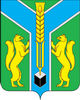 Контрольно-счетная палатамуниципального образования «Заларинский район»З А К Л Ю Ч Е Н И Е № 01/18-зКонтрольно-счетной палаты МО «Заларинский район»  по результатамэкспертизы проекта решения районной Думы «О внесении изменений и дополнений в решение районной Думы от 26.12.2019 года № 44/241 «О бюджете муниципального образования «Заларинский район» на 2020 год и на плановый период 2021 и 2022 годов»25 сентября 2020 года                                                                                                 п.ЗалариНастоящее заключение на проект решения районной Думы  «О внесении изменений в решение районной Думы от 26.12.2019 года  №44/241 «О бюджете  муниципального образования «Заларинский район» на 2020 год и плановый период 2021-2022 годов», (далее – проект решения), подготовлено аудитором   КСП МО «Заларинский район» Кантонист Т.С., на основании поручения Председателя КСП №27-п от 25.09.2020г., в рамках исполнения полномочия по экспертизе проектов решений Думы о местном бюджете, определенного  ст. 7 Положения о Контрольно-счётной палате муниципального образования «Заларинский район», утверждённого решением Думы от 21.02.2018г. № 24/142, Плана работы КСП муниципального образования «Заларинский район» на 2020 год и в соответствии с Положением о бюджетном процессе муниципального образования «Заларинский район», утвержденного решением Думы от 13.10.2016 года № 12/74. Представлены третьи изменения, вносимые в бюджет района на 2020 год и плановый период 2021-2022 годов на основании корректировки бюджета по собственным доходам и безвозмездным поступлениям Настоящие  изменения уточняют  основные характеристики местного бюджета на 2020 год и предлагают утвердить:- общий объем доходов местного бюджета в сумме 1 467 084,4 тыс. руб., из них объем межбюджетных трансфертов, получаемых из других бюджетов бюджетной системы Российской Федерации, в сумме 1 330 535,1 тыс. руб.;- общий объем расходов местного бюджета в сумме 1 480 270,8 тыс. руб.;- размер дефицита местного бюджета в сумме 13 186,4 тыс. руб.  или 9,0 % утвержденного общего годового объема доходов местного бюджета без учета утвержденного объема безвозмездных поступлений и поступлений налоговых доходов по дополнительным нормативам отчислений. Превышение дефицита местного бюджета над ограничениями, установленными статьёй 92.1 Бюджетного кодекса Российской Федерации, осуществлено в пределах снижения остатков средств на счетах по учёту средств местного бюджета в объёме 2 945,2  тыс. рублей. Дефицит местного бюджета без учёта суммы остатков средств составит 10 241,2 тыс. рублей или 7,5 процентов утвержденного общего годового объема доходов местного бюджета без учета утвержденного объема безвозмездных поступлений и поступлений налоговых доходов по дополнительным нормативам отчислений.ДоходыОсновные параметры бюджета  МО «Заларинский район» на 2020 годДоходная часть бюджета увеличится на 2020 год на  30 700,6 тыс.руб. (2%) и составит 1 467 084,4  тыс.рубл.Собственные доходы  не изменились  и составили 136 549,3 тыс.рубл.Увеличение  безвозмездных поступлений  от утверждённой редакции бюджета составит 30 700,6 тыс.руб., в том числе: - дотация бюджетам  муниципальных  районов на   поддержку   мер   по    обеспечению сбалансированности бюджетов на сумму 9 636,2 тыс. руб.- субсидия на выравнивание уровня бюджетной обеспеченности поселений Иркутской области, входящих в состав муниципального района Иркутской области на сумму 8 591,0 тыс. руб.;- субвенция бюджетам муниципальных образований на предоставление гражданам субсидий на оплату жилого помещения и коммунальных услуг на сумму 271,5 тыс. руб.;- субвенция на осуществление отельных областных государственных полномочий в области охраны труда на сумму 113 тыс. руб.;- субвенция на осуществление отельных областных государственных полномочий  по определению персонального состава и обеспечению деятельности административных комиссий на сумму 113 тыс. руб.;- субвенция на осуществление отельных областных государственных полномочий по определению персонального состава и обеспечению деятельности районных  комиссий по делам несовершеннолетних и защите их прав на сумму 227,6 тыс. руб.;- субвенция на осуществление отельных областных государственных полномочий  в сфере обращения с безнадзорными собаками и кошками на сумму 367,4 тыс. руб.;- субвенция на осуществление отельных областных государственных полномочий  в области противодействия коррупции на сумму 5,7 тыс. руб.Уменьшена субсидия на реализацию первоочередных мероприятий по модернизации объектов теплоснабжения и подготовке к отопительному сезону объектов коммунальной инфраструктуры на сумму 206,8 тыс. руб.РасходыРасходная часть бюджета на 2020 год с учетом изменений составит 1 480 270,8  тыс.руб. Расходы увеличились на 30 700,6  тыс.руб. или на 2% по сравнению с утверждённой  редакцией местного бюджета. Изменения произошли по 13 муниципальным программам из19.Расходы бюджета МО "Заларинский район" на   2020 годМуниципальная программа «Обеспечение деятельности администрации муниципального образования «Заларинский район» по выполнению муниципальных функций и государственных полномочий на 2020-2022 годы». Объем бюджетных ассигнований на 2020 год составит 90 246,5 тыс. рублей, увеличение в сумме 817,8 тыс. руб. будет направлено на:Текущий ремонт - 200, тыс. руб.;Осуществление областных государственных полномочий по предоставлению гражданам субсидий на оплату жилых помещений и коммунальных услуг – 271,5 тыс. руб.;Осуществление областных государственных полномочий по определению персонального состава и обеспечению деятельности районных (городских), районных в городах комиссий по делам несовершеннолетних и защите их прав -227,6 тыс. руб;Осуществление областных государственных полномочий по определению персонального состава и обеспечению деятельности административных комиссий-113,0 тыс. руб.;Осуществление отдельных областных государственных полномочий в области противодействия коррупции - 5,7 тыс. руб.Муниципальная программа «Управление муниципальными  финансами муниципального образования «Заларинский район» на 2020-2022 гг.» Объём расходов программы составит 217 041,7 тыс. руб., Увеличены ассигнования в сумме 8 591,0 тыс.руб. по субсидии на выравнивание уровня бюджетной обеспеченности поселений Иркутской области, входящих в состав муниципального района Иркутской области.Муниципальная программа «Поддержка и развитие малого и среднего предпринимательства в муниципальном образовании «Заларинский район» на 2020-2022 гг.» Объём ассигнований на 2020 год увеличен на 155,0 тыс.руб. и составил 660,0 тыс.руб. Финансовые средства увеличены для реализации мероприятий поддержки малых деревень (выделение субсидий на конкурсной основе предпринимателям, реализующим деятельность в населенных пунктах с численностью менее 300 чел.)Муниципальная программа «Развитие образования в Заларинском районе на 2020-2022 гг.» Объём ассигнований на 2020 год составит 872 629,3 тыс. рублей, увеличение на 15 179,8 тыс. руб., в том числе:Увеличение по субсидии местным бюджетам на организацию бесплатного горячего питания обучающихся, получающих начальное общее образование в муниципальных образовательных организациях в Иркутской области-10 390,4 тыс.руб.Увеличение по субсидии местным бюджетам на организацию бесплатного питания обучающихся, получающих начальное общее образование в муниципальных образовательных организациях в Иркутской области, готовность которых к обеспечению горячим питанием 100 процентов обучающихся, получающих начальное общее образование, не подтверждена-695,0 тыс.руб.Уменьшены ассигнования по субсидии на реализация первоочередных мероприятий по модернизации объектов теплоснабжения и подготовке к отопительному сезону объектов коммунальной инфраструктуры, находящихся в муниципальной собственности в сумме 220,0 тыс.руб.Увеличены расходы местного бюджета направленные на: ремонт объектов образования- 800 тыс.руб (Сортовская СОШ), кроме того на социально значимые и первоочередные расходы, в том числе на коммунальные услуги, на реализацию мероприятий по агробизнес образованию.Муниципальная программа «Развитие культуры в Заларинском районе на 2020-2022 гг.» Ассигнования на 2020 год утверждены в сумме 74 215,7 тыс. рублей, предлагается к утверждению в сумме 74 421,7тыс. руб., увеличение в сумме 206,0 тыс. руб. Увеличение расходов направленно на текущие расходы центральной библиотечной системы и Детской школы искусств.Муниципальная программа «Развитие физической культуры, спорта и молодежной политики в Заларинском районе на 2020-2022 гг.» Ассигнования на 2020 год составили 1 449,2 тыс.руб. уменьшение в сумме 41,0 тыс.руб. Перенесены расходы, предназначенные для софинансирования субсидии из областного бюджета на приобретение спортивного оборудования и инвентаря для оснащения муниципальных организаций, осуществляющих деятельность в сфере физической культуры и спорта в муниципальную программу «Совершенствование управления в сфере муниципального имущества на 2020-2022 гг.»Муниципальная программа «Улучшению условий и охраны труда» в муниципальном образовании «Заларинский район» на 2020-2022 гг.» Объем бюджетных ассигнований на 2020 год составит 787,9 тыс. рублей, увеличение в сумме 113,0 тыс. руб. по субвенции на осуществление отдельных областных государственных полномочий в сфере труда.Муниципальная программа  «Совершенствование управления в сфере муниципального имущества на 2020-2022 гг». Объём ассигнований на 2020 год составит 36 022,8тыс. руб., увеличение в размере 1 487,6 тыс. руб. Увеличены ассигнования по субсидии из областного бюджета на приобретение спортивного оборудования и инвентаря для оснащения муниципальных организаций, осуществляющих деятельность в сфере физической культуры и спорта в сумме 683,3 тыс.руб. Увеличены расходы на осуществление деятельности муниципального автономного учреждения «Культура-Сервис» в сумме 800,0 тыс.руб. (расходы на проведение ремонтов в образовательных организациях).Муниципальная программа «Развитие автомобильных дорог общего пользования местного значения муниципального образования «Заларинский район» на 2020-2022 гг.» Увеличены денежные средства на 2020 год в рамках данной программы в сумме 274,0 тыс. руб. на содержание и ремонт автомобильных дорог.Муниципальная программа «Охрана окружающей среды на территории Заларинского района на 2020-2022 гг.» Ассигнования на 2020 год составили 2203,2 тыс.руб., увеличение произошло по субвенции на осуществление отдельных областных государственных полномочий в сфере обращения с безнадзорными собаками и кошками в Иркутской области в сумме 367,4 тыс.руб.Муниципальная программа «Подготовка документов для проектно-изыскательских работ по объектам образования, физкультуры и спорта на 2020-2022 гг.» Объём ассигнований на 2020 год составит 14 423,2 тыс. рублей, увеличение в сумме 567,8 тыс. руб. Расходы предназначены для  подготовки документов для проектно-изыскательских работ по объектам образования, физкультуры, спорта и документов территориального планирования. Увеличены ассигнования на 2021 год в размере 7 000,00 тыс.руб. (Строительство Черемшанского ДК, Семеновской СОШ).Муниципальная  программа  «Создание благоприятных условий в целях привлечения работников бюджетной сферы для работы на территории  муниципального образования «Заларинский район» на 2020-2022 гг.» Объём ассигнований на 2020 год уменьшен  на 300,0 тыс.руб. и составил 600,0 тыс.руб. Ассигнования скорректированы в соответствии с количеством поданных заявок от работников здравоохранения для осуществления деятельности на территории муниципального образования.Муниципальная программа  «Комплексное и устойчивое развитие сельских территорий Заларинского района на 2020-2022 гг.» Расходы программы на 2020 год предусмотрены в сумме 35 689,7 тыс. руб. Увеличение составило 3 282,3 тыс.руб. Увеличены ассигнования на оплату дополнительных работ по строительству дома культуры в с.Троицк в сумме 3 282,3 тыс.руб. Непрограммные расходы не изменились  и составят 7 622,4 тыс. руб.Анализ проекта решения районной Думы данных изменений показал:Плановые назначения на 2020-2022 годы по основным показателям бюджета района предлагается утвердить в объеме:Доходы  на 2020 год в сумме 1 467 084,4  тыс.руб., из них:- собственные доходы на 2020 год 136 549,3 тыс.руб. - безвозмездные поступления из областного бюджета  на 2020 год в сумме 1 330 535,1 тыс.руб.Дефицит бюджета на 2020 год составит 13 186,4 тыс.руб. или 9% от собственных доходов. Нарушения требований ст.92.1 Бюджетного Кодекса Российской Федерации  к размеру дефицита не установлено.Публичные нормативные обязательства на 2020 год  не изменились и составили 66 696,40 тыс.руб.Муниципальный дорожный фонд на 2020 год составит 178 609,1 тыс.руб. Дорожный фонд утвержден решением районной Думы  в соответствии со ст.184.1 Бюджетного Кодекса Российской Федерации.Предельный объем муниципального долга  не изменился  и составит: на 2020 год в размере 136 549,3 тыс. руб., обслуживание 13,8 тыс. руб.; на 2021 год в размере 128 794,5 тыс. руб., обслуживание 100,0 тыс. руб.;на 2022 год в размере 131 225,7 тыс. руб., обслуживание 100,0 тыс. руб.».Верхний предел муниципального внутреннего долга также не изменился и составит по состоянию на 1 января 2021 года в размере 23694,6 тыс. рублей, в том числе верхний предел долга по муниципальным гарантиям муниципального образования «Заларинский район» - 0 тыс. рублей;- по состоянию на 1 января 2022 года в размере  33 354,2 тыс. рублей, в том числе верхний предел долга по муниципальным гарантиям муниципального образования «Заларинский район» - 0 тыс. рублей;- по состоянию на 1 января 2023 года в размере 43 196,1 тыс. рублей, в том числе верхний предел долга по муниципальным гарантиям муниципального образования «Заларинский район» - 0 тыс. рублей.».Верхний предел рассчитан в соответствии со ст.107 Бюджетного Кодекса Российской Федерации.Замечаний к  текстовой части данного проекта решения не установлено.На основании выше изложенного, считаю возможным рекомендовать:Утвердить предлагаемые изменения, вносимые в бюджет района на 2020 год и плановый период 2021-2022 годов, утвержденные решением районной Думы от 26.12.2019 года № 44/241.Аудитор КСПМО «Заларинский район»                                                               Т.С. Кантонист НаименованиеПервоначальный бюджет Изменения февральИзменения июньИзменения сентябрьСумма отклонений от утвержденного бюджета% отклоненияДоходы1 390 348,91 403 630,41 436 383,81 467 084,430 700,6102,1Расходы1 400 247,11 416 816,81 449 570,21 480 270,830 700,6102,1Дефицит9 898,213 186,413 186,413 186,400№ п/пНаименование программыПервоначальный  бюджет тыс.руб.Изменения (февраль) тыс.руб.Изменения (июнь) тыс.руб.Изменения (сентябрь) тыс.руб.Суммы изменений от утвержденного бюджета (+/-) в  тыс.руб.1Муниципальная программа «Обеспечение деятельности администрации муниципального образования «Заларинский район» по выполнению муниципальных функций и государственных полномочий на 2020-2022 годы»89 389,789 428,789 428,790 246,5+817,92Муниципальная программа «Развитие сельского хозяйства и регулирование рынков сельскохозяйственной продукции, сырья и продовольствия в Заларинском районе на 2020-2022 гг.»200,0200,0200,0200,003Муниципальная программа «Управление муниципальными  финансами муниципального образования «Заларинский район» на 2020-2022 гг.»206 258,7206 450,6208 450,7217 041,6+8 581,04Муниципальная программа «Поддержка и развитие малого и среднего предпринимательства в муниципальном образовании «Заларинский район» на 2020-2022 гг.»5,0505,0505,0660,0+155,05Муниципальная программа «Развитие образования в Заларинском районе на 2020-2022 гг.»854139,6855 337,7857 449,5872 629,3+15 179,86Муниципальная программа «Развитие культуры в Заларинском районе на 2020-2022 гг.»70826,974 215,774 215,774 421,7+206,07Муниципальная программа «Развитие физической культуры, спорта и молодежной политики в Заларинском районе на 2020-2022 гг.» 13979,21 185,01 490,21 449,2-41,08Муниципальная программа «Доступная среда для инвалидов и других маломобильных групп населения в муниципальном образовании «Заларинский район» на 2020-2022 гг.»100,0100,0100,0100,009Муниципальная программа «Улучшению условий и охраны труда» в муниципальном образовании «Заларинский район» на 2020-2022 гг.»670,9674,9674,9787,9+113,010Муниципальная программа «Противодействие экстремизму и терроризму на территории муниципального образования «Заларинский район» на 2020-2022 гг.»20,020,020,020,0011Муниципальная программа «Профилактика правонарушений в муниципальном образовании «Заларинский район» на 2020-2022 гг.»100,0200,0200,0200,0012Муниципальная  подпрограмма  «Повышение безопасности дорожного движения в муниципальном образовании «Заларинский район» на 2019-2021 гг.»100,0100,0100,0100,0013Муниципальная программа  «Совершенствование управления в сфере муниципального имущества на 2020-2022 гг»32869,734 584,434 535,236 022,7+1 487,514Муниципальная программа «Энергосбережение и повышение энергетической эффективности в муниципальных учреждениях муниципального образования  «Заларинский район» на 2020-2022 гг.» 3500,03 726,23 726,23 726,2015Муниципальная программа «Развитие автомобильных дорог общего пользования местного значения муниципального образования «Заларинский район» на 2020-2022 гг.» 93727,494 077,4121 853,2122 127,2+274,016Муниципальная программа «Охрана окружающей среды на территории Заларинского района на 2020-2022 гг.»1338,41 835,71 835,82 203,2+367,417Муниципальная программа «Подготовка документов для проектно-изыскательских работ по объектам образования, физкультуры и спорта на 2020-2022 гг.»5500,013 855,413 855,414 423,2+567,818Муниципальная  программа  «Создание благоприятных условий в целях привлечения работников бюджетной сферы для работы на территории  муниципального образования «Заларинский район» на 2020-2022 гг.»200,0900,0900,0600,0-30019Муниципальная программа  «Комплексное и устойчивое развитие сельских территорий Заларинского района на 2020-2022 гг.»19699,231 797,732 407,435 689,7+3 282,320Непрограммные расходы7622,47 622,47622,47 622,40